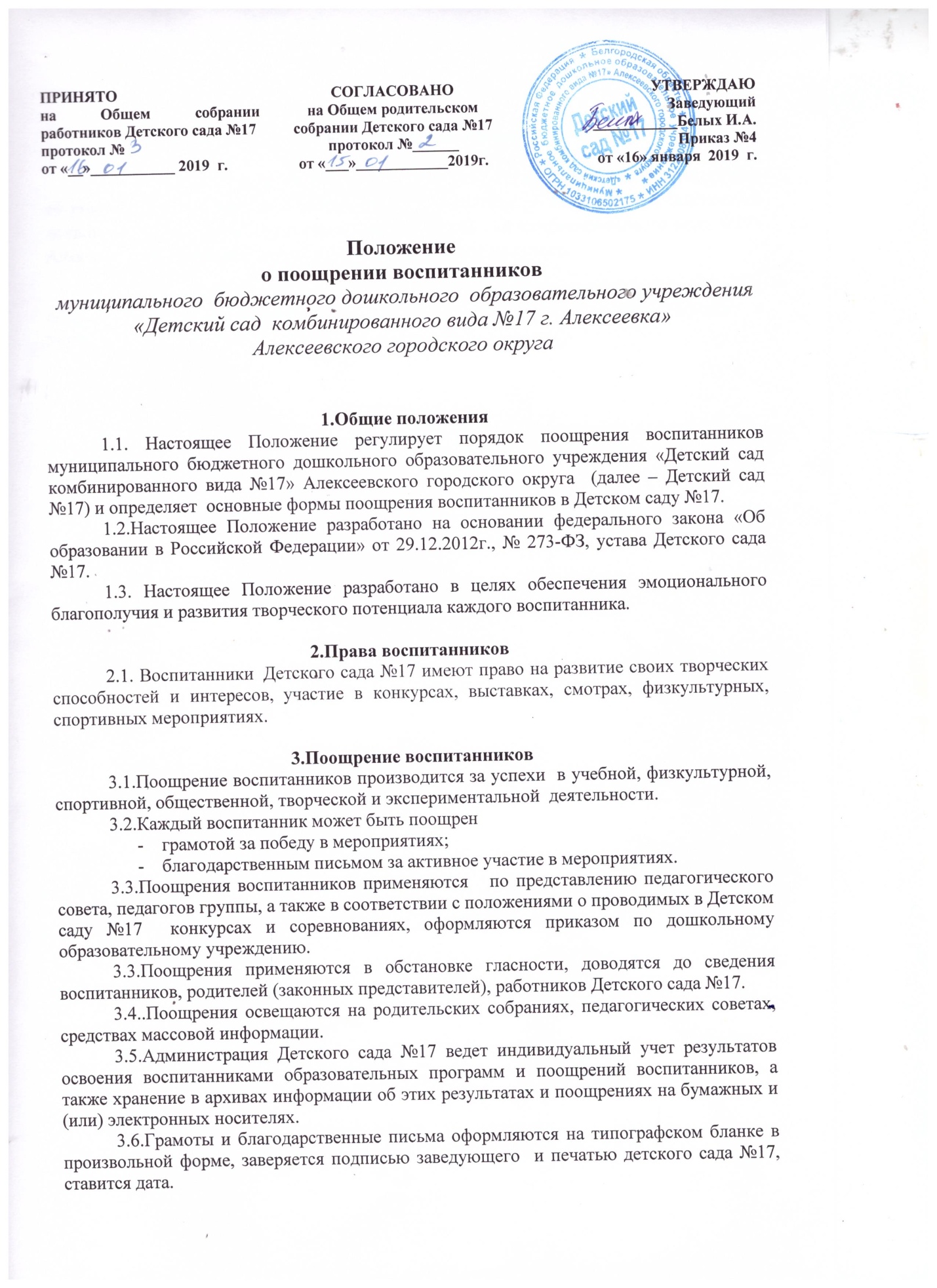 4.Заключительные положения.4.1.Настоящее положение вступает в силу с момента издания приказа   об утверждении «Положения о поощрениях воспитанников  муниципального бюджетного дошкольного образовательного учреждения «Детский сад комбинированного вида №17» Алексеевского городского округ и действует до принятия нового.4.2.Изменения в настоящее Положение могут вноситься дошкольным образовательным учреждением в соответствии с действующим законодательством и уставом Детского сада №17